بيان وفد جمهورية مصر العربيةفي جلسة المراجعة الدورية الشاملة لجمهورية كوريايناير 2023***السيد الرئيس،يرحب وفد مصر بالوفد رفيع المستوى لحكومة جمهورية كوريا، ويُعرب عن تقديره للجهود التي تبذلها من أجل تعزيز وحماية حقوق الإنسان، ويثني على سحب التحفظ على المادة 25 (هـ) من اتفاقية حقوق الأشخاص ذوي الإعاقة ديسمبر 2021 التي تحظر التمييز ضد الأشخاص ذوي الإعاقة في توفير التأمين على الحياة. وفي إطار الحوار البناء، يوصي وفد مصر حكومة جمهورية كوريا بالآتي:النظر في التصديق على مشروع قانون تسجيل المواليد الأجانب؛مناهضة خطاب الكراهية ضد الأجانب، وكافة أشكال التمييز العنصري؛الانضمام إلى الاتفاقية الدولية لحماية حقوق جميع العمال المهاجرين وأفراد أسرهم، وتعزيز السياسات الوطنية الخاصة بالمهاجرين ولم شمل الأسر.وختاماً نتمنى لوفد جمهورية كوريا كل التوفيق خلال الجلسة.شكرًا. ــــــــالبعثة الدائمة لجمهورية مصر العربية لدى مكتب الأمم المتحدة ومنظمة التجارة العالمية والمنظمات الدولية الأخرى بجنيفــ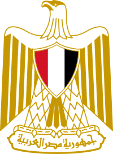 Permanent  Mission Of  Egypt to United Nations Office, World Trade Organization and other International Organizations in Genevaـــــــ